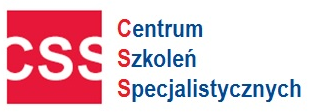 Propozycja programu na zorganizowanie szkolenia wewnętrznego 
w siedzibie pracodawcy.Program jest przykładowy, każdorazowo jest dostosowywany przez wykładowcę do bieżących potrzeb pracodawcy. Zagadnienia z różnych programów można połączyć w zależności od aktualnych potrzeb. Szkolenie prowadzone jest w formie wykładu i praktycznych ćwiczeń w zależności od tematu, szkolenie może być   połączone także z audytem dokumentacji pracowniczej. Zachęcamy do współpracy. Wszelkie pytania prosimy kierować na adres biuro@szkolenia-css.pl  lub tel. 721 649 991, 535 747 692                                     Prace szczególnie niebezpieczne, odpowiedzialność osób kierujących pracownikami w zakresie organizowania i nadzorowania pracyPrace szczególnie niebezpieczne.Przepisy wprowadzające wymóg wskazywania w zakładach pracy prac szczególnie niebezpiecznych (obligatoryjne i fakultatywne)Ogólny podział prac szczególnie niebezpiecznych.Szczególne obowiązki kadry kierowniczej przy nadzorze pracowników wykonujących prace szczególnie niebezpieczneProcedury przy wykonywaniu prac szczególnie niebezpiecznychPozostałe prace niewliczane do prac szczególnie niebezpiecznych a nadzór nad pracownikamiPrawna ochrona pracy – nadzór kadry kierowniczej.Podstawowe zasady prawa pracy.Aktualne przepisy (z uwzględnieniem zmian) dotyczące praw i obowiązków pracodawców i pracowników, w tym w zakresie bezpieczeństwa i higieny pracy oraz odpowiedzialności za naruszenie przepisów i zasad bhpAktualne przepisy (z uwzględnieniem zmian) dotyczące profilaktycznej opieki zdrowotnej nad pracownikami oraz szkolenia w zakresie bezpieczeństwa i higieny pracy a wpływ na odpowiedzialność osób kierujących pracownikamizwolnienia dyscyplinarne – rola kierownika przy rozstaniu się z pracownikiemWypadki przy pracy – rola kierownikaaktualny stan prawnypojęcie wypadku przy pracy pojęcie wypadku traktowanego na równi z wypadkiem przy pracy pojęcie zdarzenia potencjalnie wypadkowegopodział wypadków według skutków (śmiertelny, ciężki, zbiorowy)wypadki przy pracy i inne związane z zatrudnieniem w świetle orzecznictwa Sądu Najwyższego, spożycie alkoholu, środków odurzających a wypadek przy pracy.Dochodzenie roszczeń z tytułu wypadku na podstawie prawa cywilnego,zakres odpowiedzialności osób kierujących, służb bhp, służb utrzymania ruchu, szeroko rozumianego kierownictwa zakładu.Odpowiedzialność materialna i porządkowa pracownikówRodzaje karMożliwości ich zastosowaniaTryb nakładania kar porządkowych                                                                                                  Fax: (17) 78 52179                              www.szkolenia-css.pl   www.szkolenia-css.pl
mail: biuro@szkolenia-css.pl
mail: szkolenia@szkolenia-css.pl
Tel. 721 649 991, Tel. 535 747 692
Tel. (17) 78 51 961, Fax: (17) 78 52 179CENTRUM SZKOLEŃ SPECJALISTYCZNYCH        Tel. 721 649 991                                   mail: biuro@szkolenia-css.pl                                                                                                Tel. (17) 7851961                                 mail: szkolenia@szkolenia-css.pl   